REGULAMIN SZKOLNEGO KONKURSUMAM TALENTI. CELE KONKURSU:popularyzowanie działań artystycznych;rozwijanie kreatywności uczniów;promowanie młodych talentów;rozwijanie zainteresowań uczniów;promowanie alternatywnych form spędzania wolnego czasu;wyłonienie najciekawszych osobowości wśród osób posiadających różnorakie talentyi umiejętności;zaprezentowanie w środowisku szkolnym różnorodnych talentów;integracja zespołu szkolnego.II. UCZESTNICY KONKURSU:Konkurs jest przeznaczony dla uczniów klas 1 - 8Uczestnikiem konkursu może być każdy uczeń lub grupa uczniów.III. FORMA KONKURSU:Krótka prezentacja:------------śpiewtanieczaprezentowanie umiejętności gawędziarskichpokaz umiejętności gry aktorskiejpokaz sprawności fizycznejprezentacja treści kabaretowychmałe formy teatralnegra na dowolnym instrumencierecytacjawystępy sportowo-akrobatycznezdolności manualneinne . . .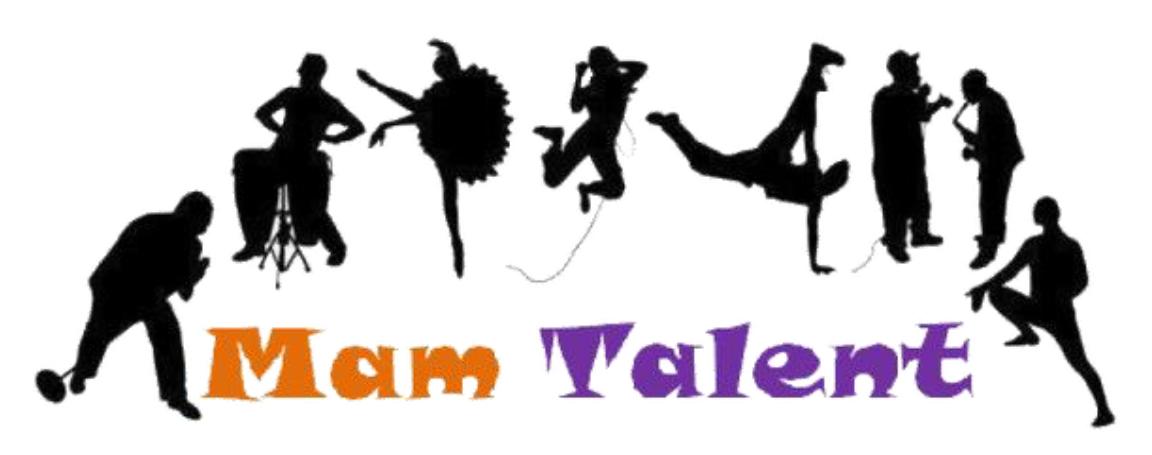 IV. INFORMACJE OGÓLNE:Występ nie może zawierać treści dyskryminujących lub wulgarnych.Podczas występu uczeń nie może być ubrany prowokacyjnie.Prezentacja nie może być dłuższa niż 5 minut w przypadku występów indywidualnychUczestnicy są także zobowiązani dostarczyć przed występem nośnik z nagraniempodkładu muzycznego.Uczestnik ma prawo wystąpić sam lub z towarzyszeniem zespołu chóru, grupy innychuczestników biorących udział w występie.Ma dostosować swój pokaz do możliwości technicznych sali.Organizator nie bierze odpowiedzialności za w/w elementy występu.Natomiast wszystkie pozostałe rekwizyty potrzebne uczestnikom do występu zabezpieczasobie sam wykonawca.Warunkiem uczestnictwa jest wypełnienie karty zgłoszenia do dnia 5 czerwca 2023r.V. MIEJSCE REALIZACJI:Sala gimnastyczna Zespołu Szkolno-Przedszkolnego w Stobiecku SzlacheckimVI. TERMIN REALIZACJI:14 czerwca 2023r.VII.PRZEBIEG KONKURSU:Uczestnicy zgłaszają się do udziału w konkursie poprzez wypełnioną kartę zgłoszenia do dnia5 czerwca 2023r. Serdecznie zapraszamy do wzięcia udziału w konkursie!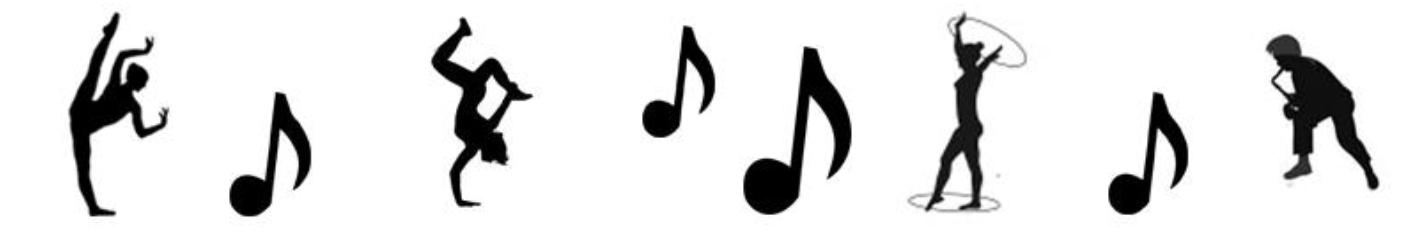 